Januar 2022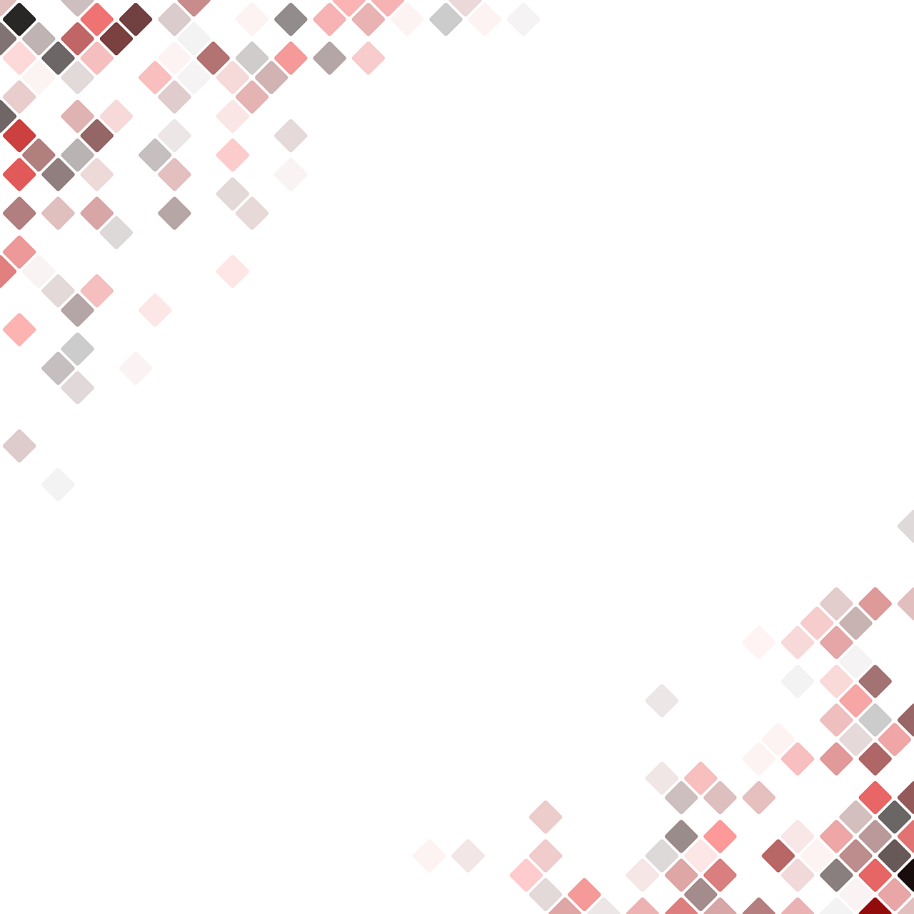 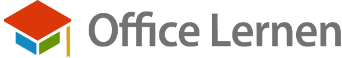 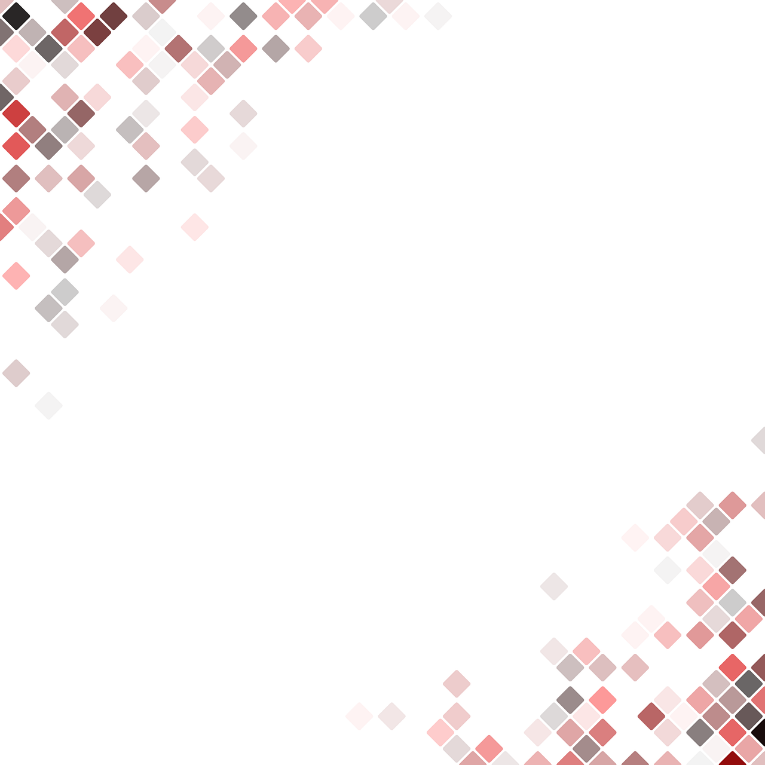 Februar 2022März 2022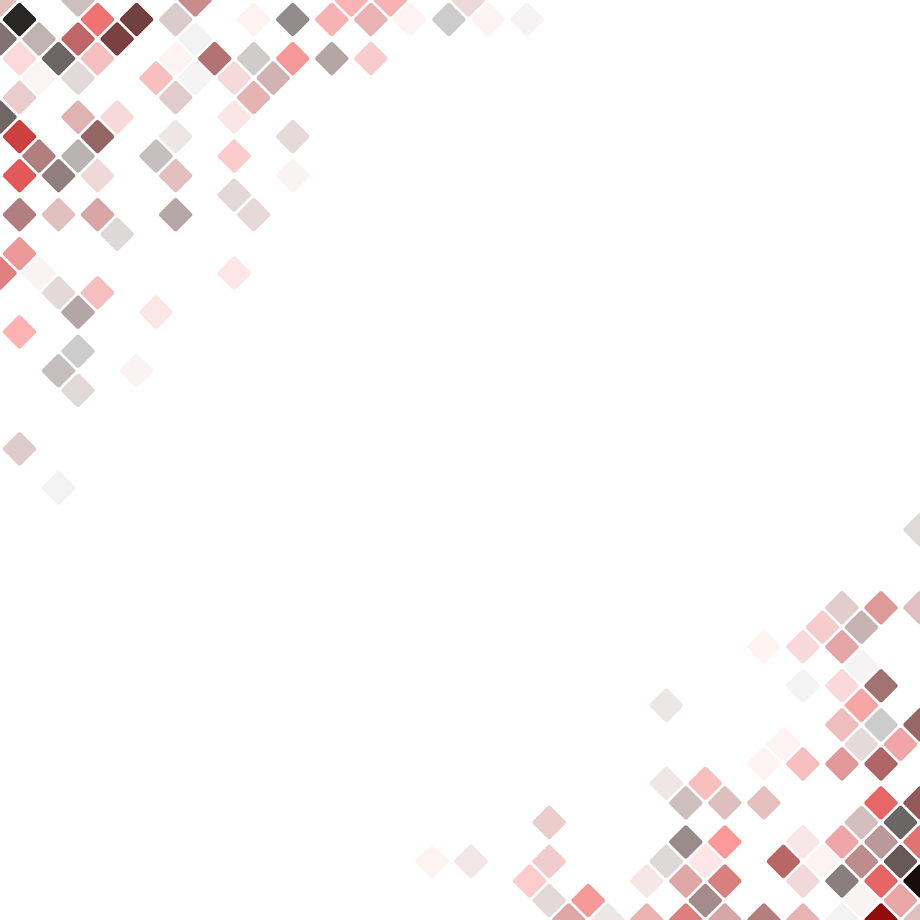 April 2022Mai 2022Juni 2022Juli 2022August 2022September 2022Oktober 2022November 2022Dezember 2022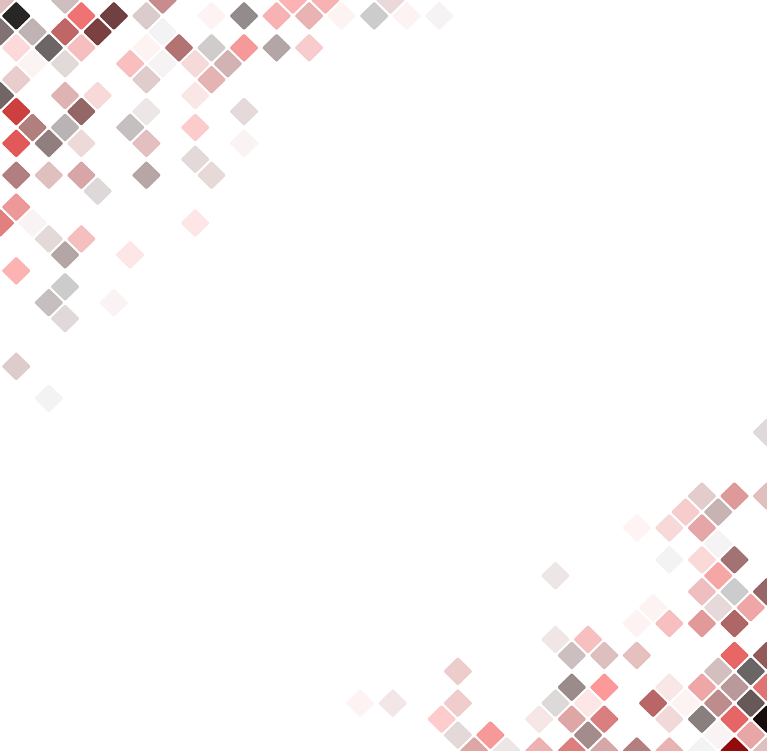 MONTAGDIENSTAGMITTWOCHDONNERSTAGFREITAGSAMSTAGSONNTAGWoche 521Neujahr2Woche 13456Heilige 3 Könige789Woche 210111213141516Woche 317181920212223Woche 424252627282930Woche 531MONTAGDIENSTAGMITTWOCHDONNERSTAGFREITAGSAMSTAGSONNTAGWoche 5123456Woche 678910111213Woche 714151617181920Woche 821222324252627Woche 928MONTAGDIENSTAGMITTWOCHDONNERSTAGFREITAGSAMSTAGSONNTAGWoche 9123456Woche 1078910111213Woche 1114151617181920Woche 1221222324252627Beginn der SommerzeitWoche 1328293031MONTAGDIENSTAGMITTWOCHDONNERSTAGFREITAGSAMSTAGSONNTAGWoche 13123Woche 1445678910Woche 151112131415Karfreitag1617OsternWoche 1618Ostermontag192021222324Woche 17252627282930MONTAGDIENSTAGMITTWOCHDONNERSTAGFREITAGSAMSTAGSONNTAGWoche 171Tag der ArbeitWoche 182345678MuttertagWoche 199101112131415Woche 2016171819202122Woche 2123242526Christi Himmelfahrt272829Woche 223031MONTAGDIENSTAGMITTWOCHDONNERSTAGFREITAGSAMSTAGSONNTAGWoche 2212345PfingstenWoche 236Pfingst-montag789101112Woche 2413141516Fronleichnam171819Woche 2520212223242526Woche 2627282930MONTAGDIENSTAGMITTWOCHDONNERSTAGFREITAGSAMSTAGSONNTAGWoche 26123Woche 2745678910Woche 2811121314151617Woche 2918192021222324Woche 3025262728293031MONTAGDIENSTAGMITTWOCHDONNERSTAGFREITAGSAMSTAGSONNTAGWoche 311234567Woche 32891011121314Woche 3315161718192021Woche 3422232425262728Woche 35293031MONTAGDIENSTAGMITTWOCHDONNERSTAGFREITAGSAMSTAGSONNTAGWoche 351234Woche 36567891011Woche 3712131415161718Woche 3819202122232425Woche 392627282930MONTAGDIENSTAGMITTWOCHDONNERSTAGFREITAGSAMSTAGSONNTAGWoche 3912Woche 403Tag der Dt. Einheit456789Woche 4110111213141516Woche 4217181920212223Woche 4324252627282930Ende der SommerzeitWoche 4431ReformationstagMONTAGDIENSTAGMITTWOCHDONNERSTAGFREITAGSAMSTAGSONNTAGWoche 441Allerheiligen23456Woche 4578910111213Woche 4614151617181920Woche 47212223242526271. AdventWoche 48282930MONTAGDIENSTAGMITTWOCHDONNERSTAGFREITAGSAMSTAGSONNTAGWoche 481234Woche 49567891011Woche 5012131415161718Woche 51192021222324Heiligabend25WeihnachtenWoche 5226Weihnachten2728293031Silvester